Demchenko Volodymyr AntonovichCertificates:Experience:Position applied for: 3rd EngineerAdditional position applied for: 2nd EngineerDate of birth: 28.10.1968 (age: 49)Citizenship: UkraineResidence permit in Ukraine: YesCountry of residence: UkraineCity of residence: &mdash;Permanent address: Tarasova st 5Contact Tel. No: +38 (096) 460-56-69E-Mail: volodymyrdem@gmail.comSkype: Volodymyr DemchenkoU.S. visa: NoE.U. visa: NoUkrainian biometric international passport: Not specifiedDate available from: 12.09.2017English knowledge: GoodMinimum salary: 3100 $ per month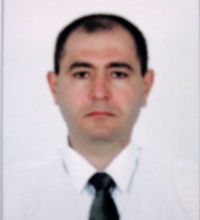 TypeNumberPlace of issueDate of expiry2nd class eng.10255/2016/06Mariupol00.00.0000Endorcement10255/2016/06Mariupol16.03.2021PositionFrom / ToVessel nameVessel typeDWTMEBHPFlagShipownerCrewing3rd Engineer14.12.2016-07.06.2017CopanBulk Carrier10681B&W 4S50MC7500 (5520 KW)BelizeMaya Land ShippingMTB3rd Engineer15.04.2016-06.07.2016CopanBulk Carrier10681B&W 6L50 MCE7500 (5520 KW)BelizeMaya Land Shipping LTDMTB3rd Engineer13.08.2015-05.02.2016ToledoBulk Carrier12355B&W8190 (6108 KW)BelizeToledo Shipping LTDMTB3rd Engineer04.03.2013-30.08.2013RegalGeneral Cargo11542B&W 4S50MC7670 (5720 KW)BelizeTegucigalpa Shipping LTDMTB3rd Engineer23.06.2012-28.11.2012EurasiaGeneral Cargo8823MAK2x2000 (2x1500BelizeFort George Shipping LTDMTB3rd Engineer14.10.2011-20.02.2012TobagoBulk Carrier10681B&W 4S50MC7500 (5520 KW)BelizeSan Antonio Shipping LTDMTB